Home learning 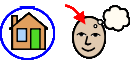 Home learning Home learning Home learning Home learning Saturday 4th April Easter holidays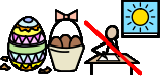 Sunday 5th AprilEaster holidaysMonday 6th AprilEaster holidaysTuesday 7th AprilEaster holidaysWednesday 8th AprilEaster holidaysThursday 9th AprilEaster holidaysFriday 10th AprilEaster holidaysGood Friday 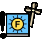 Saturday 11th AprilEaster holidaysSunday 12th  AprilEaster Sunday 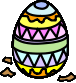 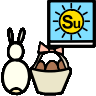 Monday 13th AprilEaster holidaysTuesday 14th AprilEaster holidaysWednesday 15th AprilEaster holidaysThursday 16th AprilEaster holidaysFriday 17th AprilEaster holidaysSaturday 18thth AprilEaster holidaysSunday  19th AprilEaster holidaysMonday 20th AprilBack to home learning 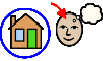 Tuesday 21st AprilHome learningWednesday 22nd AprilHome learningThursday 23rd AprilHome learningFriday 24th AprilHome learningSaturday 25th April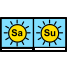 Weekend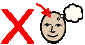 Sunday 26th April Weekend